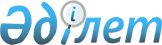 О внесении изменений в решение Жанааркинского районного маслихата от 28 декабря 2020 года № 67/534 "О районном бюджете на 2021-2023 годы"
					
			С истёкшим сроком
			
			
		
					Решение Жанааркинского районного маслихата Карагандинской области от 16 марта 2021 года № 4/36. Зарегистрировано Департаментом юстиции Карагандинской области 30 марта 2021 года № 6270. Прекращено действие в связи с истечением срока
      В соответствии со статьей 109 Бюджетного кодекса Республики Казахстан от 4 декабря 2008 года и статьей 6 Закона Республики Казахстан от 23 января 2001 года "О местном государственном управлении и самоуправлении в Республике Казахстан", Жанааркинский районный маслихат РЕШИЛ:
      1. Внести в решение Жанааркинского районного маслихата от 28 декабря 2020 года №67/534 "О районном бюджете на 2021-2023 годы" (зарегистрировано в Реестре государственной регистрации нормативных правовых актов за №21969, опубликовано в Эталонном контрольном банке нормативных правовых актов Республики Казахстан в электронном виде 31 декабря 2020 года, в газете "Жаңаарқа" от 16 января 2021 года №2-3 (10005), следующие изменения:
      1) пункт 1 изложить в следующей редакции:
      "1. Утвердить бюджет района на 2021-2023 годы согласно приложениям 1, 2, 3 соответственно, в том числе:
      утвердить бюджет района на 2021 год согласно приложению 1 в следующих объемах:
      1) доходы 8 076 005 тысяч тенге:
      налоговые поступления 1 397 750 тысяч тенге;
      неналоговые поступления 47 152 тысяч тенге;
      поступления от продажи основного капитала 8 323 тысяч тенге;
      поступления трансфертов 6 622 780 тысяч тенге;
      2) затраты 9 045 883 тысяч тенге; 
      3) чистое бюджетное кредитование 75 006 тысяч тенге:
      бюджетные кредиты 118 138 тысяч тенге;
      погашение бюджетных кредитов 43 132 тысяч тенге;
      4) сальдо по операциям с финансовыми активами 0 тысяч тенге:
      приобретение финансовых активов 0 тысяч тенге;
      поступление от продажи финансовых активов государства 0 тысяч тенге;
      5) дефицит (профицит) бюджета минус 1 044 884 тысяч тенге;
      6) финансирование дефицита (использование профицита) бюджета 1 044 884 тысяч тенге:
      поступление займов 118 138 тысяч тенге;
      погашение займов 43 196 тысяч тенге;
      используемые остатки бюджетных средств 969 942 тысяч тенге.";
      2) приложения 1, 4, 7 к указанному решению изложить в новой редакции согласно приложениям 1, 2, 3 к настоящему решению.
      2. Настоящее решение вводится в действие с 1 января 2021 года и подлежит официальному опубликованию. Бюджет района на 2021 год Перечень бюджетных инвестиционных проектов на 2021 год Целевые текущие трансферты нижестоящим бюджетам, передаваемые из районного бюджета на 2021 год
					© 2012. РГП на ПХВ «Институт законодательства и правовой информации Республики Казахстан» Министерства юстиции Республики Казахстан
				
      Председатель сессии

А. Рахманкулова

      Секретарь Жанааркинского районного маслихата

К. Имантусупов
Приложение 1 к решению
Жанааркинского районного
маслихата
от 16 марта 2021 года
№ 4/36Приложение 1 к решению
Жанааркинского районного маслихата
от 28 декабря 2020 года №67/534
Категория
Категория
Категория
Категория
Сумма (тысяч тенге)
Класс
Класс
Класс
Сумма (тысяч тенге)
Подкласс
Подкласс
Сумма (тысяч тенге)
Наименование
Сумма (тысяч тенге)
I. Доходы
8076005
1
Налоговые поступления
1397750
01
Подоходный налог
220544
1
Корпоративный подоходный налог
25475
2
Индивидуальный подоходный налог
195069
03
Социальный налог
212552
1
Социальный налог
212552
04
Hалоги на собственность
924780
1
Hалоги на имущество
923100
5
Единый земельный налог
1680
05
Внутренние налоги на товары, работы и услуги
35342
2
Акцизы
6007
3
Поступления за использование природных и других ресурсов
21924
4
Сборы за ведение предпринимательской и профессиональной деятельности
7311
5
Налог на игорный бизнес
100
08
Обязательные платежи, взимаемые за совершение юридически значимых действий и (или) выдачу документов уполномоченными на то государственными органами или должностными лицами
4532
1
Государственная пошлина
4532
2
Неналоговые поступления
47152
01
Доходы от государственной собственности
44774
1
Поступления части чистого дохода государственных предприятий
5
5
Доходы от аренды имущества, находящегося в государственной собственности
8500
7
Вознаграждения по кредитам, выданным из государственного бюджета
36269
06
Прочие неналоговые поступления
2378
1
Прочие неналоговые поступления
2378
3
Поступления от продажи основного капитала
8323
01
Продажа государственного имущества, закрепленного за государственными учреждениями 
2216
1
Продажа государственного имущества, закрепленного за государственными учреждениями 
2216
03
Продажа земли и нематериальных активов
6107
1
Продажа земли 
6107
4
Поступления трансфертов
6622780
01
Трансферты из нижестоящих органов государственного управления
2620
3
Трансферты из бюджетов городов районного значения, сел, поселков, сельских округов
2620
02
Трансферты из вышестоящих органов государственного управления
6620160
2
Трансферты из областного бюджета
6620160
Функциональная группа
Функциональная группа
Функциональная группа
Функциональная группа
Функциональная группа
Сумма (тысяч тенге)
Функциональная подгруппа
Функциональная подгруппа
Функциональная подгруппа
Функциональная подгруппа
Сумма (тысяч тенге)
Администратор бюджетных программ
Администратор бюджетных программ
Администратор бюджетных программ
Сумма (тысяч тенге)
Программа
Программа
Сумма (тысяч тенге)
Наименование
Сумма (тысяч тенге)
ІІ.Затраты
9045883
01
Государственные услуги общего характера
676365
1
Представительные, исполнительные и другие органы, выполняющие общие функции государственного управления
190489
112
Аппарат маслихата района (города областного значения)
26279
001
Услуги по обеспечению деятельности маслихата района (города областного значения)
24844
003
Капитальные расходы государственного органа
1435
122
Аппарат акима района (города областного значения)
164210
001
Услуги по обеспечению деятельности акима района (города областного значения)
164210
2
Финансовая деятельность
87946
489
Отдел государственных активов и закупок района (города областного значения)
87946
001
Услуги по реализации государственной политики в области управления государственных активов и закупок на местном уровне
25746
003
Капитальные расходы государственного органа
600
004
Проведение оценки имущества в целях налогообложения
1600
005
Приватизация, управление коммунальным имуществом, постприватизационная деятельность и регулирование споров, связанных с этим 
30000
007
Приобретение имущества в коммунальную собственность
30000
9
Прочие государственные услуги общего характера
397930
458
Отдел жилищно-коммунального хозяйства, пассажирского транспорта и автомобильных дорог района (города областного значения)
280695
001
Услуги по реализации государственной политики на местном уровне в области жилищно-коммунального хозяйства, пассажирского транспорта и автомобильных дорог 
56588
013
Капитальные расходы государственного органа
7157
067
Капитальные расходы подведомственных государственных учреждений и организаций
26950
113
Целевые текущие трансферты нижестоящим бюджетам
190000
459
Отдел экономики и финансов района (города областного значения)
94237
001
Услуги по реализации государственной политики в области формирования и развития экономической политики, государственного планирования, исполнения бюджета и управления коммунальной собственностью района (города областного значения)
50864
015
Капитальные расходы государственного органа
7637
113
Целевые текущие трансферты нижестоящим бюджетам
35736
494
Отдел предпринимательства и промышленности района (города областного значения)
22998
001
Услуги по реализации государственной политики на местном уровне в области развития предпринимательства и промышленности
22998
02
Оборона
18423
1
Военные нужды
7923
122
Аппарат акима района (города областного значения)
7923
005
Мероприятия в рамках исполнения всеобщей воинской обязанности
7923
2
Организация работы по чрезвычайным ситуациям
10500
122
Аппарат акима района (города областного значения)
10500
006
Предупреждение и ликвидация чрезвычайных ситуаций масштаба района (города областного значения)
4500
007
Мероприятия по профилактике и тушению степных пожаров районного (городского) масштаба, а также пожаров в населенных пунктах, в которых не созданы органы государственной противопожарной службы
6000
03
Общественный порядок, безопасность, правовая, судебная, уголовно-исполнительная деятельность
9468
9
Прочие услуги в области общественного порядка и безопасности
9468
458
Отдел жилищно-коммунального хозяйства, пассажирского транспорта и автомобильных дорог района (города областного значения)
9468
021
Обеспечение безопасности дорожного движения в населенных пунктах
9468
06
Социальная помощь и социальное обеспечение
763460
1
Социальное обеспечение
267712
451
Отдел занятости и социальных программ района (города областного значения)
267712
005
Государственная адресная социальная помощь
267712
2
Социальная помощь
415981
451
Отдел занятости и социальных программ района (города областного значения)
415981
002
Программа занятости
213447
004
Оказание социальной помощи на приобретение топлива специалистам здравоохранения, образования, социального обеспечения, культуры, спорта и ветеринарии в сельской местности в соответствии с законодательством Республики Казахстан
30380
006
Оказание жилищной помощи
4820
007
Социальная помощь отдельным категориям нуждающихся граждан по решениям местных представительных органов
56198
010
Материальное обеспечение детей-инвалидов, воспитывающихся и обучающихся на дому
1260
014
Оказание социальной помощи нуждающимся гражданам на дому
55220
017
Обеспечение нуждающихся инвалидов обязательными гигиеническими средствами и предоставление услуг специалистами жестового языка, индивидуальными помощниками в соответствии с индивидуальной программой реабилитации инвалида
21186
023
Обеспечение деятельности центров занятости населения
33470
9
Прочие услуги в области социальной помощи и социального обеспечения
79767
451
Отдел занятости и социальных программ района (города областного значения)
79767
001
Услуги по реализации государственной политики на местном уровне в области обеспечения занятости и реализации социальных программ для населения
44310
011
Оплата услуг по зачислению, выплате и доставке пособий и других социальных выплат
2457
021
Капитальные расходы государственного органа
6570
050
Обеспечение прав и улучшение качества жизни инвалидов в Республике Казахстан
19330
054
Размещение государственного социального заказа в неправительственных организациях
3100
094
Предоставление жилищных сертификатов как социальная помощь
4000
07
Жилищно-коммунальное хозяйство
1319897
1
Жилищное хозяйство
1106833
467
Отдел строительства района (города областного значения)
1090459
003
Проектирование и (или) строительство, реконструкция жилья коммунального жилищного фонда
732449
004
Проектирование, развитие и (или) обустройство инженерно-коммуникационной инфраструктуры
9210
098
Приобретение жилья коммунального жилищного фонда
348800
479
Отдел жилищной инспекции района (города областного значения)
16374
001
Услуги по реализации государственной политики на местном уровне в области жилищного фонда
16374
2
Коммунальное хозяйство
175901
458
Отдел жилищно-коммунального хозяйства, пассажирского транспорта и автомобильных дорог района (города областного значения)
175901
012
Функционирование системы водоснабжения и водоотведения
162998
026
Организация эксплуатации тепловых сетей, находящихся в коммунальной собственности районов (городов областного значения)
12903
3
Благоустройство населенных пунктов
37163
458
Отдел жилищно-коммунального хозяйства, пассажирского транспорта и автомобильных дорог района (города областного значения)
37163
015
Освещение улиц в населенных пунктах
34663
016
Обеспечение санитарии населенных пунктов
2500
08
Культура, спорт, туризм и информационное пространство
648897
1
Деятельность в области культуры
257223
455
Отдел культуры и развития языков района (города областного значения)
257223
003
Поддержка культурно-досуговой работы
257223
2
Спорт
132693
465
Отдел физической культуры и спорта района (города областного значения)
37279
001
Услуги по реализации государственной политики на местном уровне в сфере физической культуры и спорта
30369
004
Капитальные расходы государственного органа
410
006
Проведение спортивных соревнований на районном (города областного значения) уровне
3500
007
Подготовка и участие членов сборных команд района (города областного значения) по различным видам спорта на областных спортивных соревнованиях
3000
467
Отдел строительства района (города областного значения)
95414
008
Развитие объектов спорта
95414
3
Информационное пространство
168686
455
Отдел культуры и развития языков района (города областного значения)
151686
006
Функционирование районных (городских) библиотек
151686
456
Отдел внутренней политики района (города областного значения)
17000
002
Услуги по проведению государственной информационной политики 
17000
9
Прочие услуги по организации культуры, спорта, туризма и информационного пространства
90295
455
Отдел культуры и развития языков района (города областного значения)
42394
001
Услуги по реализации государственной политики на местном уровне в области развития языков и культуры
23524
032
Капитальные расходы подведомственных государственных учреждений и организаций
18870
456
Отдел внутренней политики района (города областного значения)
47901
001
Услуги по реализации государственной политики на местном уровне в области информации, укрепления государственности и формирования социального оптимизма граждан
25651
003
Реализация мероприятий в сфере молодежной политики
22250
10
Сельское, водное, лесное, рыбное хозяйство, особо охраняемые природные территории, охрана окружающей среды и животного мира, земельные отношения
110068
1
Сельское хозяйство
39473
462
Отдел сельского хозяйства района (города областного значения)
39473
001
Услуги по реализации государственной политики на местном уровне в сфере сельского хозяйства
32625
006
Капитальные расходы государственного органа
6848
6
Земельные отношения
43579
463
Отдел земельных отношений района (города областного значения)
43579
001
Услуги по реализации государственной политики в области регулирования земельных отношений на территории района (города областного значения)
22079
006
Землеустройство, проводимое при установлении границ районов, городов областного значения, районного значения, сельских округов, поселков, сел
21500
9
Прочие услуги в области сельского, водного, лесного, рыбного хозяйства, охраны окружающей среды и земельных отношений
27016
459
Отдел экономики и финансов района (города областного значения)
27016
099
Реализация мер по оказанию социальной поддержки специалистов 
27016
11
Промышленность, архитектурная, градостроительная и строительная деятельность
54465
2
Архитектурная, градостроительная и строительная деятельность
54465
467
Отдел строительства района (города областного значения)
29469
001
Услуги по реализации государственной политики на местном уровне в области строительства
24244
017
Капитальные расходы государственного органа
5225
468
Отдел архитектуры и градостроительства района (города областного значения)
24996
001
Услуги по реализации государственной политики в области архитектуры и градостроительства на местном уровне
18996
003
Разработка схем градостроительного развития территории района и генеральных планов населенных пунктов
6000
12
Транспорт и коммуникации
24993
1
Автомобильный транспорт
21375
458
Отдел жилищно-коммунального хозяйства, пассажирского транспорта и автомобильных дорог района (города областного значения)
21375
022
Развитие транспортной инфраструктуры
1375
023
Обеспечение функционирования автомобильных дорог
20000
9
Прочие услуги в сфере транспорта и коммуникаций 
3618
458
Отдел жилищно-коммунального хозяйства, пассажирского транспорта и автомобильных дорог района (города областного значения)
3618
037
Субсидирование пассажирских перевозок по социально значимым городским (сельским), пригородным и внутрирайонным сообщениям
3618
13
Прочие
24678
9
Прочие
24678
459
Отдел экономики и финансов района (города областного значения)
24678
012
Резерв местного исполнительного органа района (города областного значения) 
24678
14
Обслуживание долга
99872
1
Обслуживание долга
99872
459
Отдел экономики и финансов района (города областного значения)
99872
021
Обслуживание долга местных исполнительных органов по выплате вознаграждений и иных платежей по займам из областного бюджета
99872
15
Трансферты
5295297
1
Трансферты
5295297
459
Отдел экономики и финансов района (города областного значения)
5295297
006
Возврат неиспользованных (недоиспользованных) целевых трансфертов
1203
024
Целевые текущие трансферты из нижестоящего бюджета на компенсацию потерь вышестоящего бюджета в связи с изменением законодательства
4593134
038
Субвенции
700960
ІІІ. Чистое бюджетное кредитование
75006
Бюджетные кредиты
118138
10
Сельское, водное, лесное, рыбное хозяйство, особо охраняемые природные территории, охрана окружающей среды и животного мира, земельные отношения
118138
9
Прочие услуги в области сельского, водного, лесного, рыбного хозяйства, охраны окружающей среды и земельных отношений
118138
459
Отдел экономики и финансов района (города областного значения)
118138
018
Бюджетные кредиты для реализации мер социальной поддержки специалистов 
118138
Категория
Категория
Категория
Категория
Сумма (тысяч тенге)
Класс
Класс
Класс
Сумма (тысяч тенге)
Подкласс
Подкласс
Сумма (тысяч тенге)
Наименование
Сумма (тысяч тенге)
Погашение бюджетных кредитов
43132
5
Погашение бюджетных кредитов
43132
01
Погашение бюджетных кредитов
43132
1
Погашение бюджетных кредитов, выданных из государственного бюджета
43132
Функциональная группа
Функциональная группа
Функциональная группа
Функциональная группа
Функциональная группа
Сумма (тысяч тенге)
Функциональная подгруппа
Функциональная подгруппа
Функциональная подгруппа
Функциональная подгруппа
Сумма (тысяч тенге)
Администратор бюджетных программ
Администратор бюджетных программ
Администратор бюджетных программ
Сумма (тысяч тенге)
Программа
Программа
Сумма (тысяч тенге)
Наименование
Сумма (тысяч тенге)
ІV.Сальдо по операциям с финансовыми активами
0
приобретение финансовых активов 
0
поступления от продажи финансовых активов государства 
0
V.Дефицит (профицит) бюджета
-1044884
VІ.Финансирование дефицита (использование профицита) бюджета
1044884
Категория
Категория
Категория
Категория
Сумма (тысяч тенге)
Класс
Класс
Класс
Сумма (тысяч тенге)
Подкласс
Подкласс
Сумма (тысяч тенге)
Наименование
Сумма (тысяч тенге)
Поступления займов
118138
7
Поступления займов
118138
01
Внутренние государственные займы
118138
2
Договоры займа
118138
Функциональная группа
Функциональная группа
Функциональная группа
Функциональная группа
Сумма (тысяч тенге)
Функциональная подгруппа
Функциональная подгруппа
Функциональная подгруппа
Сумма (тысяч тенге)
Администратор бюджетных программ
Администратор бюджетных программ
Сумма (тысяч тенге)
Программа
Сумма (тысяч тенге)
Наименование
Погашение займов
43196
16
Погашение займов
43196
1
Погашение займов
43196
459
Отдел экономики и финансов района (города областного значения)
43196
005
Погашение долга местного исполнительного органа перед вышестоящим бюджетом
43132
022
Возврат неиспользованных бюджетных кредитов, выданных из местного бюджета
64
Категория
Категория
Категория
Категория
Сумма (тысяч тенге)
Класс
Класс
Класс
Сумма (тысяч тенге)
Подкласс
Подкласс
Сумма (тысяч тенге)
Наименование
Сумма (тысяч тенге)
Используемые остатки бюджетных средств
969942Приложение 2 к решению
Жанааркинского районного
маслихата
от 16 марта 2021 года
№ 4/36Приложение 4 к решению
Жанааркинского районного маслихата
от 28 декабря 2020 года №67/534
Функциональная группа
Функциональная группа
Функциональная группа
Функциональная группа
Функциональная группа
Сумма (тысяч тенге)
Функциональная подгруппа
Функциональная подгруппа
Функциональная подгруппа
Функциональная подгруппа
Сумма (тысяч тенге)
Администратор бюджетных программ
Администратор бюджетных программ
Администратор бюджетных программ
Сумма (тысяч тенге)
Программа
Программа
Сумма (тысяч тенге)
Наименование
Сумма (тысяч тенге)
Затраты
838448
07
Жилищно-коммунальное хозяйство
741659
1
Жилищное хозяйство
741659
467
Отдел строительства района (города областного значения)
741659
003
Проектирование и (или) строительство, реконструкция жилья коммунального жилищного фонда
732449
004
Проектирование, развитие и (или) обустройство инженерно-коммуникационной инфраструктуры
9210
08
Культура, спорт, туризм и информационное пространство
95414
2
Спорт
95414
467
Отдел строительства района (города областного значения)
95414
008
Развитие объектов спорта
95414
12
Транспорт и коммуникации
1375
1
Автомобильный транспорт
1375
458
Отдел жилищно-коммунального хозяйства, пассажирского транспорта и автомобильных дорог района (города областного значения)
1375
022
Развитие транспортной инфраструктуры
1375Приложение 3 к решению
Жанааркинского районного
маслихата
от 16 марта 2021 года
№ 4/36Приложение 7 к решению
Жанааркинского районного маслихата
от 28 декабря 2020 года №67/534
Наименование
Cумма (тысяч тенге)
Всего
225736
1
поселок Жанаарка
127094
2
Актауский сельский округ
2157
3
Актубекский сельский округ
2355
4
Айнабулакский сельский округ
1913
5
Байдалыбийский сельский округ
2533
6
Бидаикский сельский округ
2413
7
Сельский округ имени М.Жумажанова
43895
8
Ералиевский сельский округ
22951
9
Караагашский сельский округ
1751
10
поселок Кызылжар
2314
11
Сейфуллинский сельский округ
6079
12
Талдыбулакский сельский округ
1743
13
Тугускенский сельский округ
2578
14
Сельский округ Орынбай
5960